Музейная педагогическая деятельность.Составила воспитатель МАОУ СОШ №4 Дошкольное отделение «Берёзка» Борецкая Ирина Викторовна.Я работаю воспитателем много лет. Всегда приветствую находки, которые заинтересовывают меня. Стараюсь использовать их в своей работе. «Музейная педагогика» была для меня инновационной технологией. Однажды руководитель творческой группы по изобразительному искусству рассказала о создании мини-музеев в группах. Меня заинтересовало это предложение, я решила попробовать. Проведя беседы с моими воспитанниками, я узнала, что не все были в музее. Да и не все родители считают нужным водить детей в музеи. Я поняла, что создание мини музеев в моей группе поможет моим воспитанникам сориентироваться в мире культуры, расширит их представления и знания об окружающем мире. Для того, чтобы работа в мини-музеях в моей группе была интересна, разнообразна, чтобы дети с желанием их посещали, я поставила цель: *Расширить кругозор детей, приобщать к ценностям. Задачи:* формировать у детей представления о музее,* расширять кругозор,*формировать умение самостоятельно анализировать полученные знания; способность наблюдать, описывать, строить предположения;* развивать творческое и логическое мышление, воображение.Работа в нашем мини музее проходит в несколько этапов:1) выбор темы мини-музея,5) подбор экспонатов,6) оформление визитной карточки и паспорта мини-музея,9) разработка конспектов занятий с использованием экспозиций мини-музея,10) представление мини музея для воспитанников из других групп.В создании мини-музея в нашей группе участвуют дети, педагоги и родители. Ребята чувствуют свою причастность к общему делу. В нашем музее есть правила: можно и нужно трогать экспонаты, можно самостоятельно менять, переставлять экспонаты, брать их в руки и рассматривать, можно посещать музей каждый день. Открывается наш музей   в 7-30 и работает до 18-00. Каждый экспонат мини-музея – это результат совместного творчества воспитателя, детей и их родителей.Экскурсоводы в мини музее – мои воспитанники. Они с большим удовольствием находят интересную информацию вместе с родителями.В нашей группе были открыты мини музеи:Мини-музей «Старинные новогодние игрушки»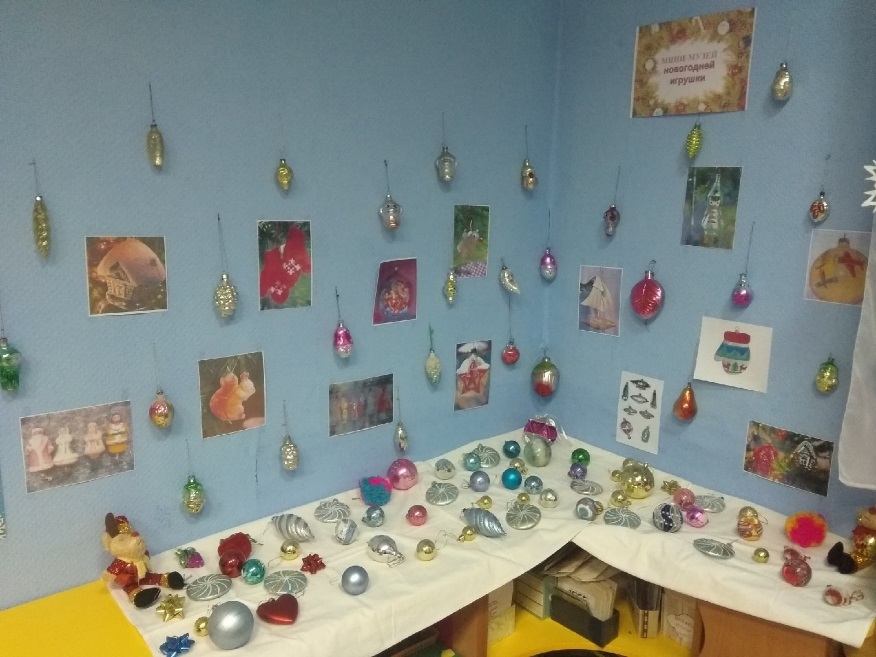 Мини-музей «Барыня ложка»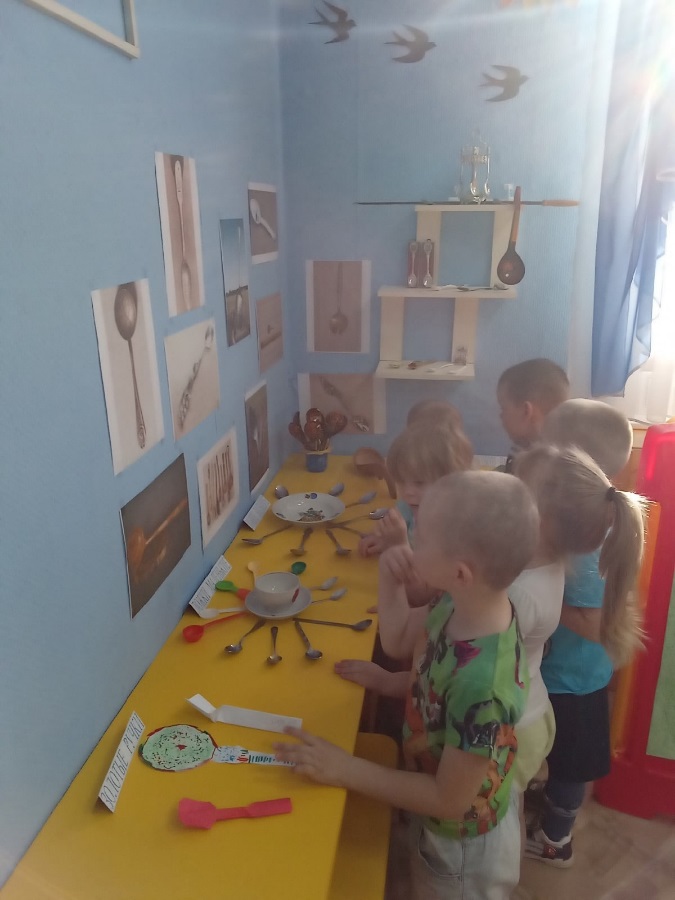 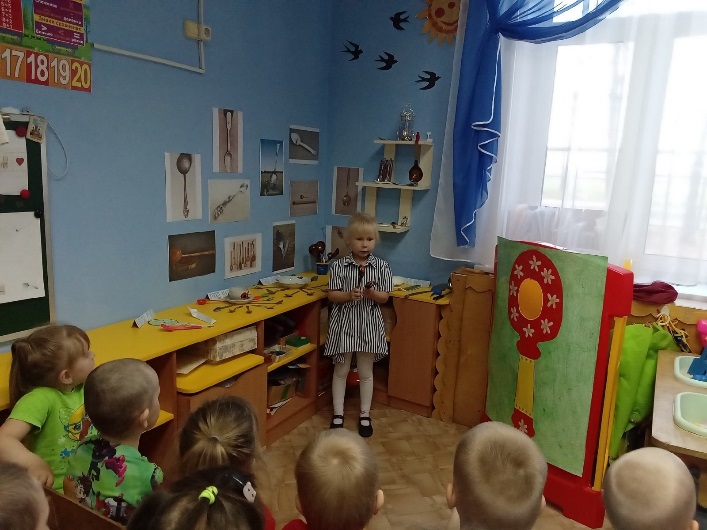 Мини-музей «В мире шкатулок»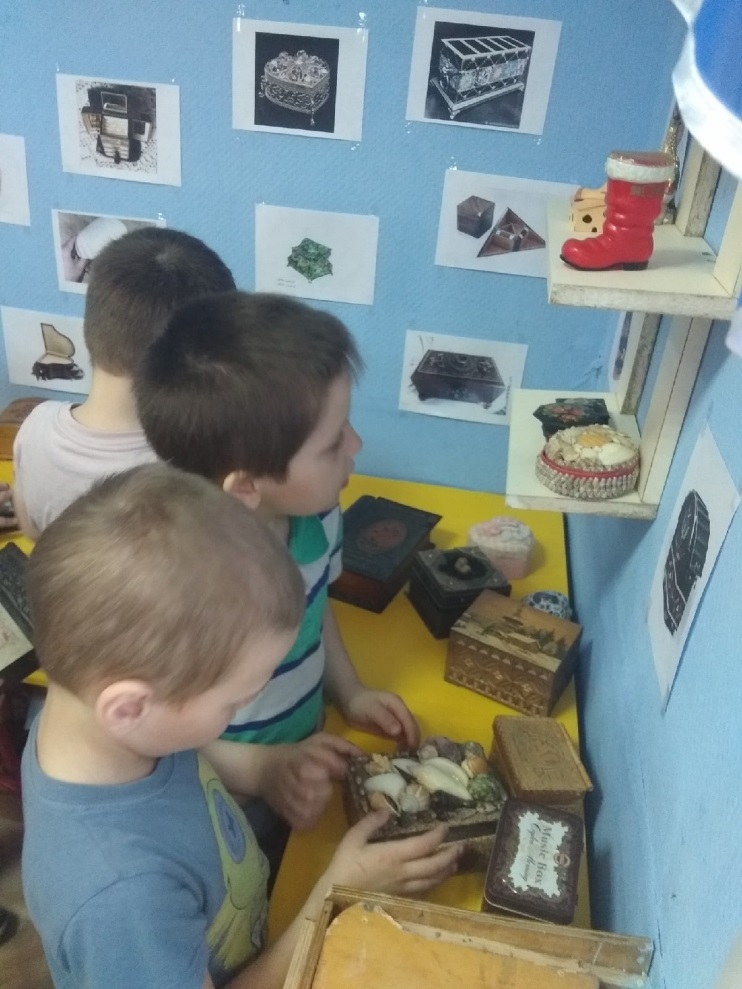 Мини-музей «Экскурсия в лес г.Чудово»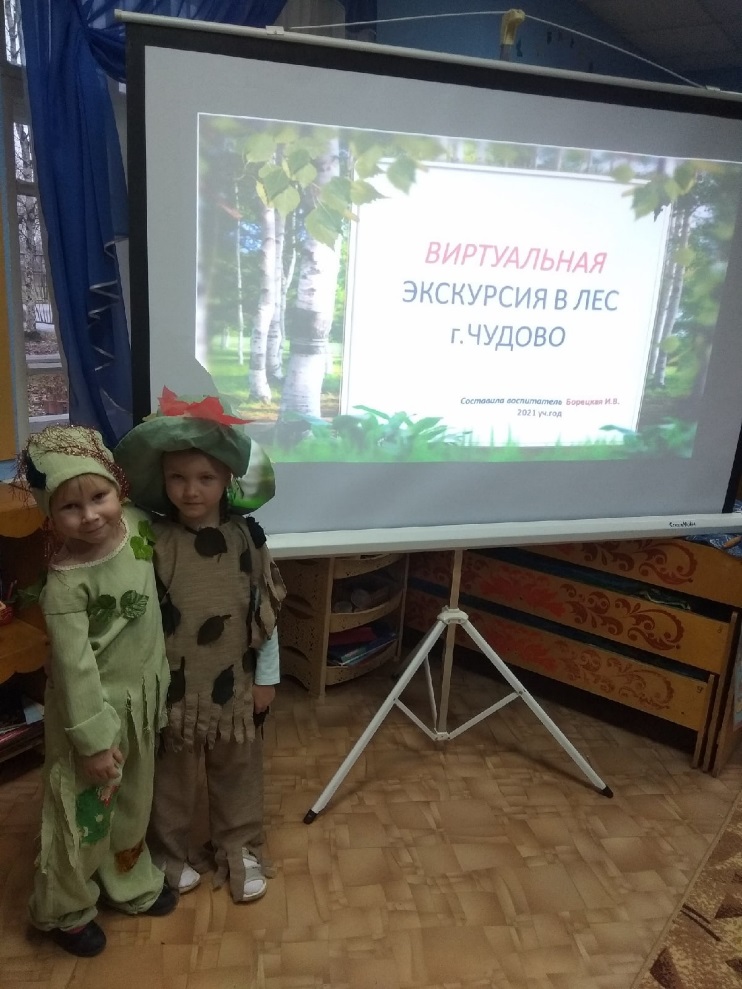 Мини-музей «В мире копилок»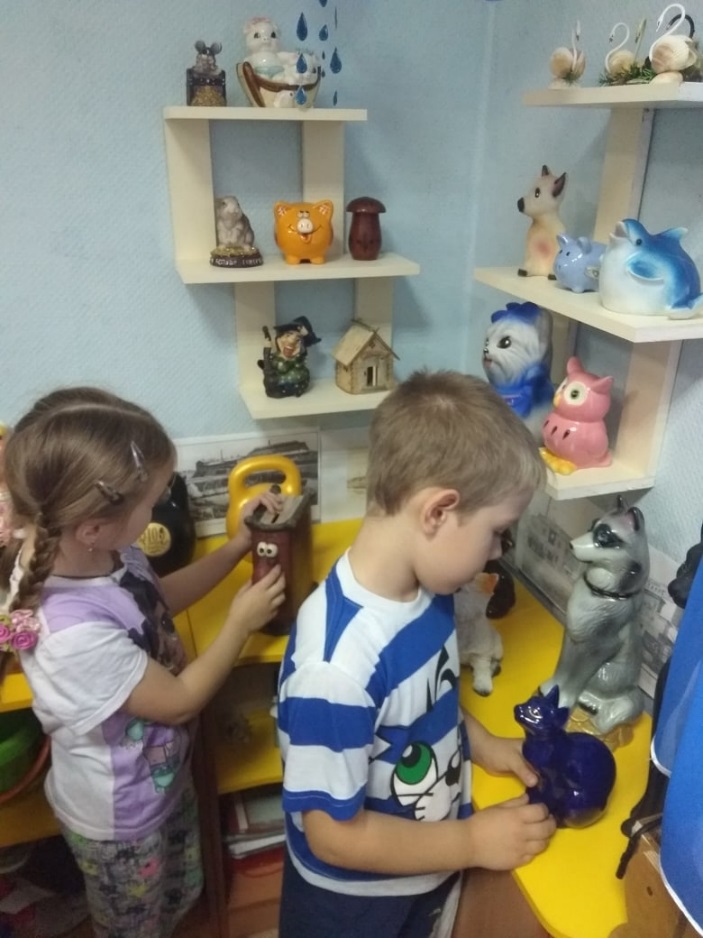 Мини-музей «История самовара»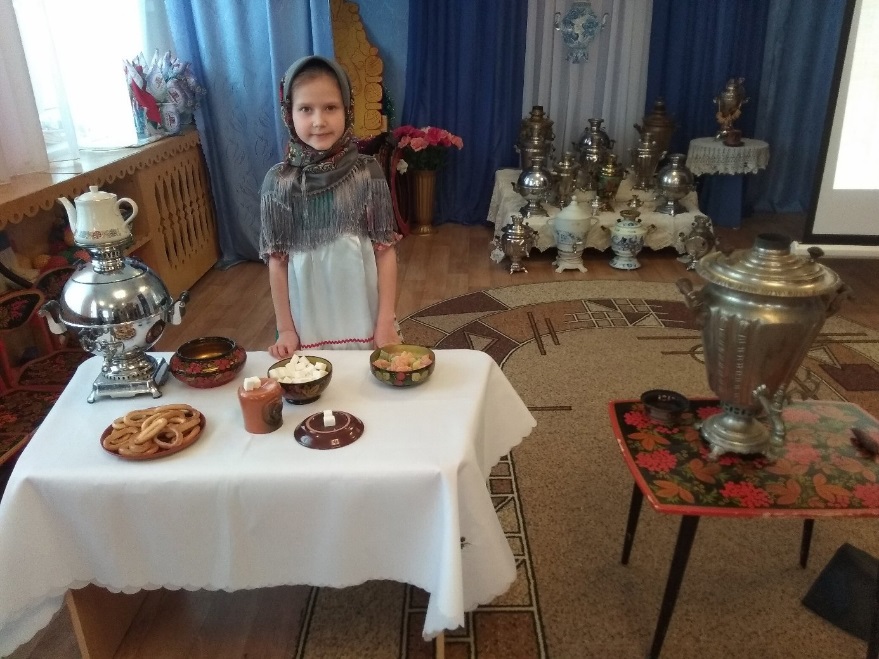 Мини-музей «Бабушкин сундук»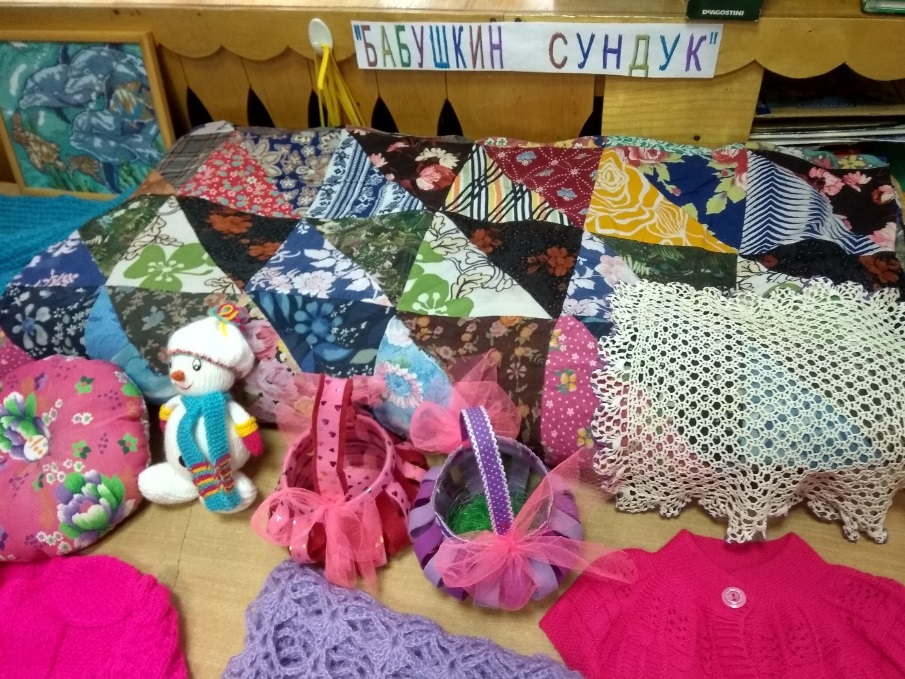 Мини-музей «Герои сказок»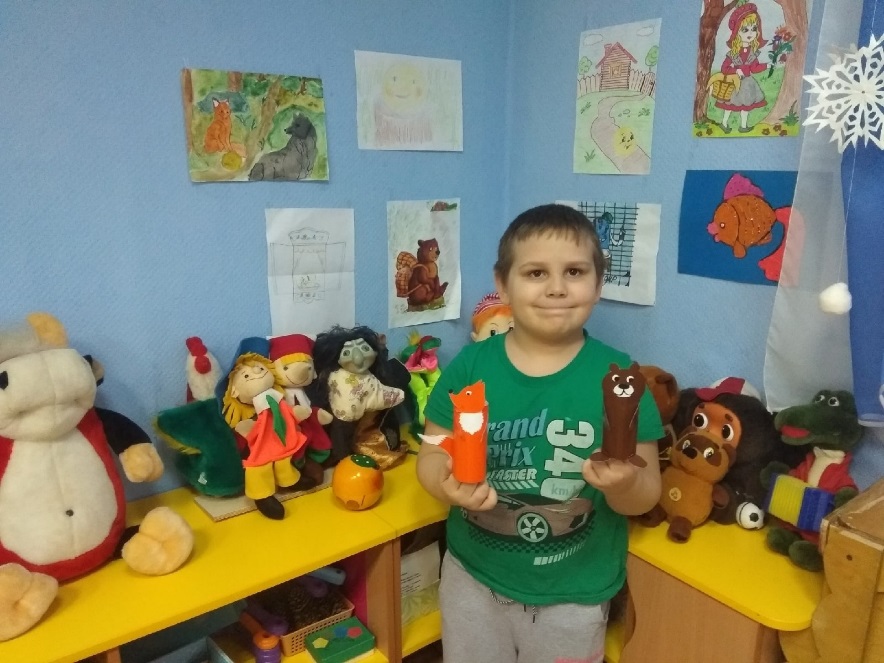 «Музей часов»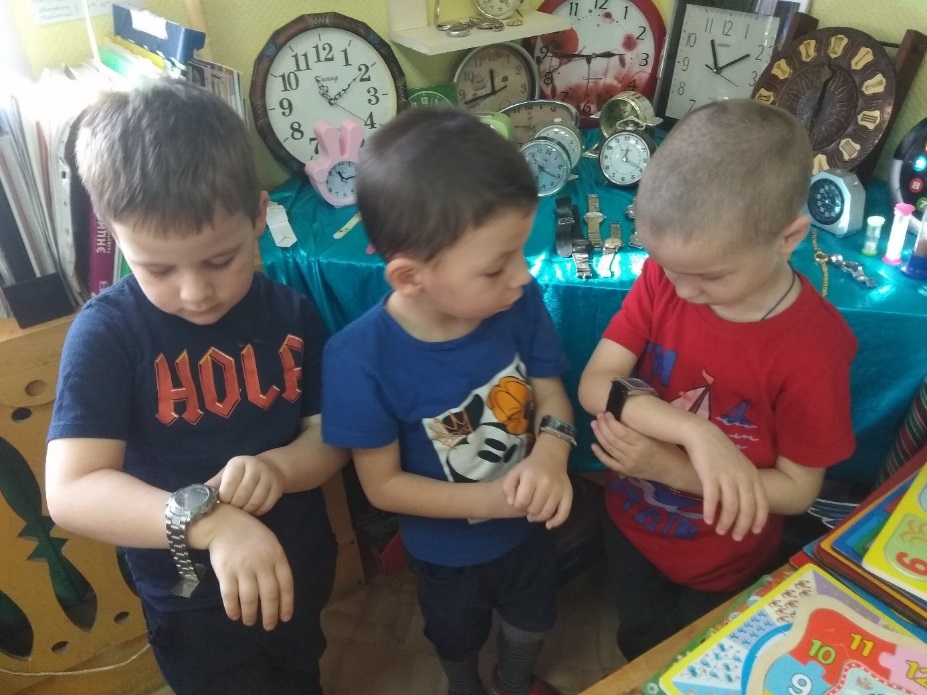 Мини музей «Деревянная посуда»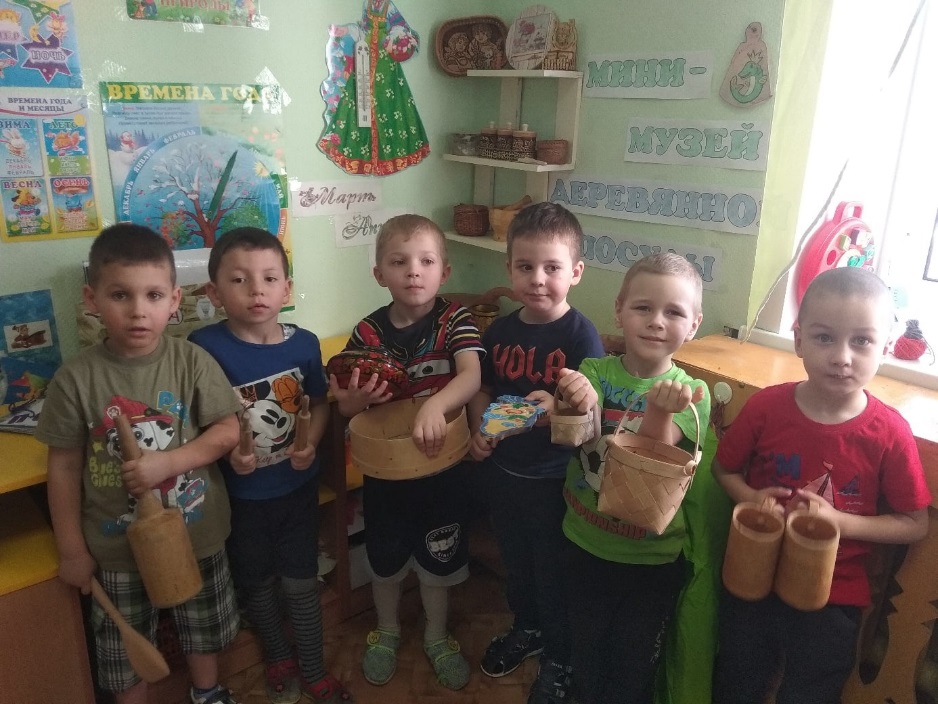 Мини музей «Чудо-  овощи»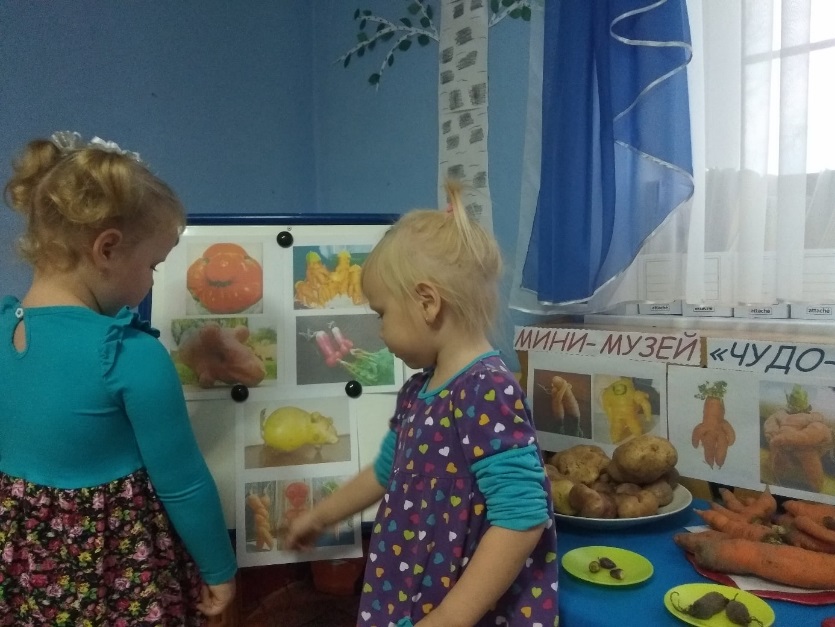 Мини-музей «Удивительные кошки»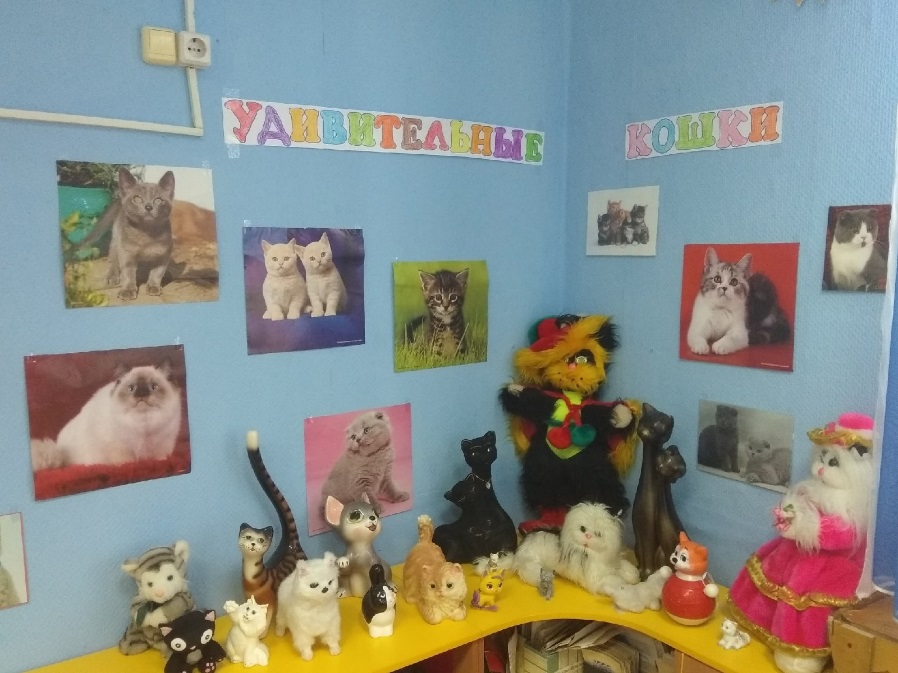 В своей работе я использую литературу:Рыжова Н.А., Логинова Л.В. Данюкова А.И. Мини-музей в детском саду.Вербенец А.М. Мы входим в мир прекрасного.Карачунская Т. Н. Музейная педагогика и изобразительная деятельность в ДОУ.Морозова, А. Н. Музейная педагогика.Использую интернет-ресурсы.